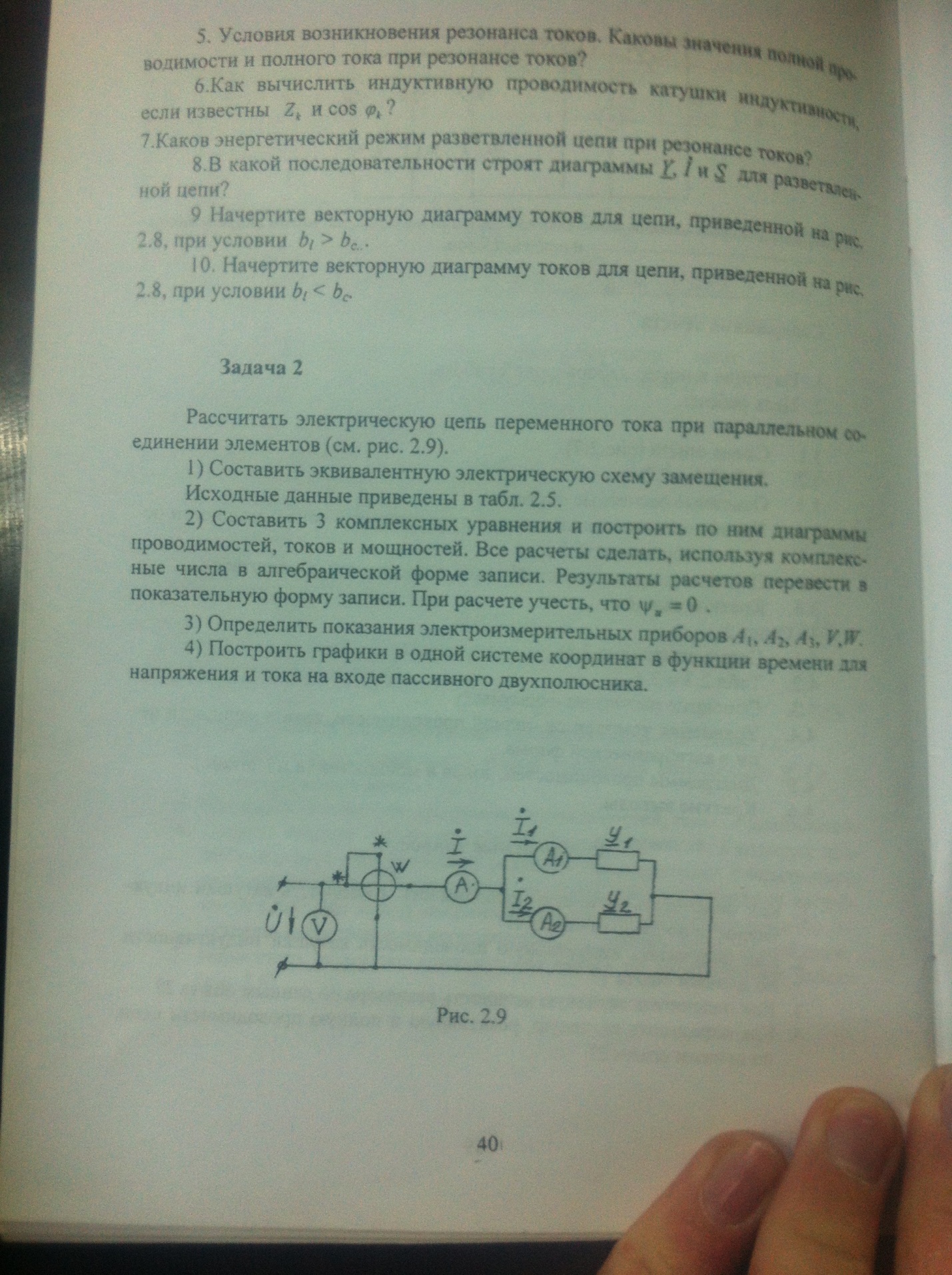 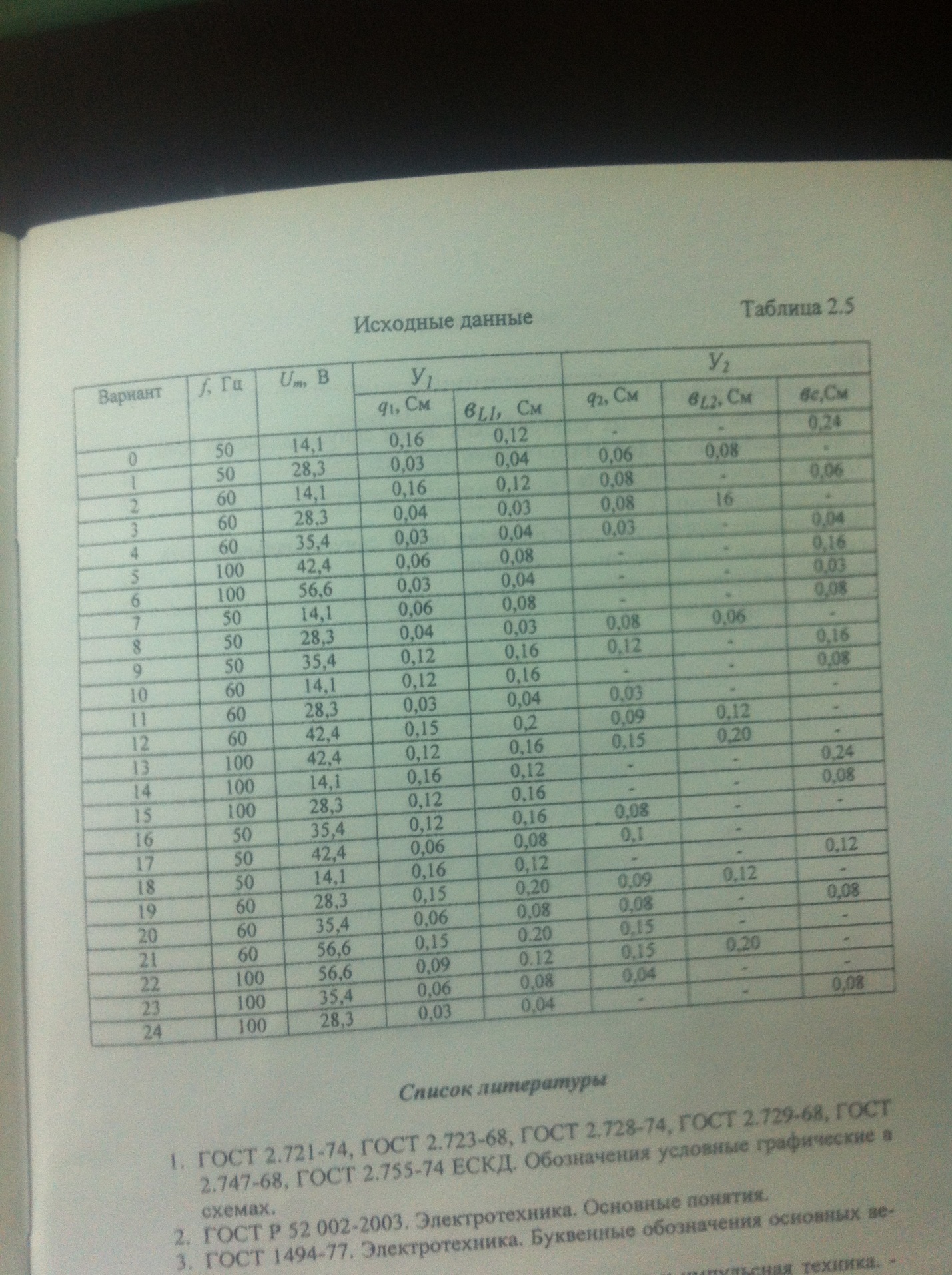 Вариант N8